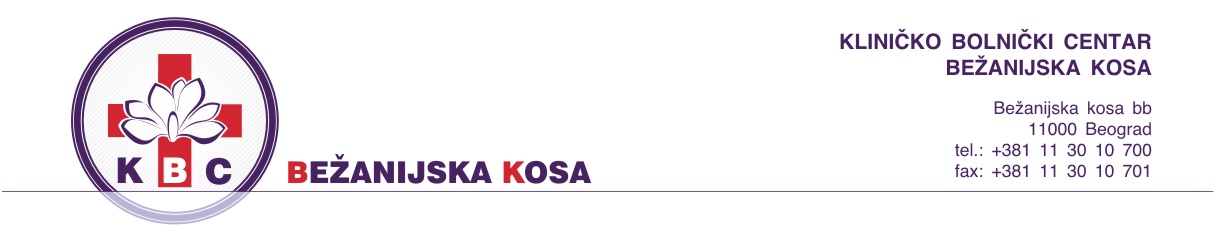                                                                                                                                                                                                                                          Број: 930/5-1                                                                                                                                                                                                                                      Датум: 15.03.2019.год.На основу члана 63. став 1. Закона о јавним набавкама (“Службени Гласник Републике Србије“ 124/12,14/15 и 68/15),  Наручилац вршиИЗМЕНУ И ДОПУНУ КОНКУРСНЕ ДОКУМЕНТАЦИЈЕу вези са припремањем понуда за јавну набавку добара – Санитетски и други потрошни материјал за период до годину дана по партијама ЈН МВ 10Д/19 Измена и допуна конкурсне документације се односи нтехничку  спецификацију  на страни 22-47 Sтавке 288,289 и 290 се бришу a у следећим ставкама мења се јединица мере :  – 272 кг; 382 м; 385 м; 387 м; 141 м; 455 м; 456 м; 510м ;586 кг; 593 кг; тако да сада гласи:Дн: - порталу ЈН - сајту наручиоца                                                                                                                                                                                                        КОМИСИЈА ЗА ЈАВНЕ НАБАВКЕ                                                                                                                                                                                                                              ЈН МВ 10Д/19     Редни број Потрошни занатски материјал-ставкеЈединица мереКоличинаЈединична цена са ПДВ-омПДВЈединична цена без ПДВ-аCilindar brava  8 cmkomCilindar brave 6 cmkomCilindar za bravukomKvaka za bravu (metalna) -cilindarkomSild(maska)metalna - cilindarkomStelujuca bravica komRinglica za ormankomHol sraf krstasti -4x50komHol sraf  krstasti -3x30komHol sraf krstasti-4x18komHol sraf krstasti-5x60komHol sraf krstasti- 4x40komPodloga 25m²komIglice protiv golubovakomPodloga za laminatkomDufix lepakkgSintelan lepakkgKlap sarka ravnakomNoz za skalper vecikomSkalper metalnikomSarka za vrata sa navojemkomAutomat za vrata(diktator) 3kgkomBrava za klizna alu. vratakomSpilter sarka  12cmkomPluta  5mmm2PVC tipl  fi6komPVC tipl  fi 8komPVC tipl fi 10komPVC tipl fi 12komObicna brava  8cmkomObicna brava 6cmkomBurgija za metal  fi 3mmkomBurgija za metal  fi 4mmkomBurgija za metal  fi 5mmkomBurgija za metal fi 2.5mmkomBurgija za bravice 22mmkomMatica  m-4komMatica  m-5komMatica m-6komMatica  m-8komMatica  m-10komPodloska  m-4komPodloska  m-5komPodloska  m-6komPodloska  m- 8komPodloska  m-10komsudopera Ø45komBravice za metalna ormar.vratakomKlap sarka za metalna ormar vratakomGurtna  22mmmUniver ,u raznom dezenum2Medijapan razni/dezenu raznim dimenzijamakantovan abs trakom 22-42mmm2Razne kvake ručicekomUniver (18 i 19 mm) razni dezenm2Radna ploča 38 mm razni dezenm2lesonit beli 3 mmm2nogice za stolovekomklizači raznih veličinakomnosač polica cilindričnikomugaone spojnice PVCkomnosač polica kuhinjskog elementa belikomAmortizer gasni raznih veličinakomspojnica metalna fi 8*30mmkomdiht lajsnamtočkić sa pločicom  crni fi50kommrežica za komarce metalna sirine 150 cmmletva drvena msandolin –razne bojelmunicija za heftalicu 13,20*15mmkomsintelan lepakllaminat-7mmm2pvc podm2staklo 3mmm2automat za vrata  3kgkomantistatkomprozorske pvc roletnemCev pocinkovana 1/2mCev pocinkovana 3/4mCev pocinkovana1mCev pocinkovana5/4mCev pocinkovana  6/4mokiten  1/2mokiten3/4mCev za kanalizaciju PVC   50/500mCev za kanalizaciju PVC   75/500mCev za kanalizaciju PVC   110/500mCev za kanalizaciju PVC    125/1000mCrevo PVC  1/2mCrevo PVC 3/4mCrevo gumeno 1/2mCrevo gumeno 3/4mCrevo za tus 1.5 metalnokomCrevo za vodokotlic brinox 1/2-1/2 – 30cmkomCrevo za vodokotlic brinox ½-3/8,-30cmkomCrevo za vodokotlic brinox 3/8-3/8,-30cmkomDaska za wc solju PVCkomDihtung bakelitni za o2 bocekomBaterija jednorucna  zidna (rosan-domace proizvodnje)komBaterija jednorucna stojeca (rosan-domace proizvodnje)komBaterija jednorucna tus (rosan-domace proizvodnje)komDrzaci peskira metalnikomDrzaci sapuna metalnikomDrzaci taolet papira metalnikomBaterija jednorucna svedska (rosan domaca proizvodnja)komEK ventil ½-1/2 sitokomEK ventil ½-3/8 sitokomGumica za kanalizacione cevi  Ø50komHidrant  5/4komHidrant  1komHolender pocinkovani  1komHolender pocinkovani 5/4komHolender pocinkovani 6/4komHolender pocinkovani  2komIspirac za wc na prebacivanjekomKlizna spojnica 3/4komKlizna spojnica 1komKudelja-finakgKlizna spojnica 5/4komKlizna spojnica 6/4komKoleno pocinkovano 3/4komKoleno pocinkovano  1komKoleno pocinkovano  5/4komKoleno pocinkovano 6/4komSraf za wc solju -kompletkomSraf za lavabo-kompletkomLavabo  450 domace proizvodnjekomLavabo  500 domace proizvodnjekomL avabo  600 domace proizvodnjekomManzetna za wc solju PVC veca-steljuca komMuf pocinkovani 1/2komMuf pocinkovani ¾ komSelna1/2 kuplungkomMuf pocinkovani 1komMuf pocinkovani 5/4komMuf pocinkovani 6/4komMuf pocinkovani 2komNipli niklovani 1/2komNipli niklovani 3/8komNipli pocinkovani 1/2komNipli pocinkovani 6/4komPoluga potezaca za wc kazancekomPoluga sa holenderom za keramicki vodokotlickomProduzetak za bateriju 1cmkomPotezac za wc kazance sa rukohvatom komProduzetak za bateriju 1.5 cmkomProduzetak za bateriju 2cmkomProduzetak za bateriju 2.5cmkomProduzetak za bateriju 3 cmkomRedukcija pocinkovana ¾-1/2komRedukcija pocinkovana ½-3/8komRedukcija pocinkovana  1-3/4komRedukcija pocinkovana 1-1/2komRedukcija pocinkovana 5/4-1komRedukcija pocinkovana 5/4-3/4komResetka podna za kanalizaciju  metalna(20x20)komRukohvat za virblu komSifon  jednodelni PVC(gibljivo crevo)komSifon dvodelniPVCkomSlavina kugla 1/2komSlavina kugla 3/4komSlavina sa virblom obicna 1/2komSlavina sa virblom obicna 3/4komTestih pocinkovani 1/2komTestih pocinkovani 3/4komTestih pocinkovani 1komTestih pocinkovani  5/4komTestih pocinkovani 6/4komTus rucka PVC (ruza)komVentil propusni 1/2komVentil propusni 3/4komVentil propusni 1komVentil propusni 5/4komVentil propusni 6/4komVentil propusni  2komVentil kugla 1/2komVentil kugla 3/8komVentil kugla 3/4komVentil kugla 1komVentil kugla 5/4komVentil kugla 6/4komVentil kugla  2komVirbla 1/2komVratanca metalna20x20(rost)komSelna 3/4kuplungkomSelna 5/4kuplungkomSelna 6/4kuplungkomSolja wc podni odvodkomSolja wc baltikkomCep pocinkovani 1/2komCep pocinkovani 3/4komCep pocinkovani 1komCep pocinkovani  5/4komSifon PVC za baltik soljukomCev za vodokotlic(gibljivo crevo)komKrivina za cev za vodokotlickomCrevo za vesmasinu 3mkomVentil sigurnosni za bojlerkomBojler protocni  10i niskokomBojler protocni 10l visoko montaznikomBojler 80lkomManometar za pritisak vode ½ do 6 barkomKapa za ventil metalnakomRozetna ravnakomVodokotlic(gerberit)komVentil plovak za gerberit kazancekomKoleno Ø20spoljna lozakomKoleno Ø 20komKoleno sa unutrasnjom lozom Ø 20komTestik Ø 20komMuf Ø 20komMufØi 20 spoljna lozakomMuf Ø20 unutrasnja lozakomObilaznica ili es  krivina fi 20komVentil  Ø 20 sa tockicemkomVentil  Ø 20 sa kapomkomCev Ø 25mKoleno Ø 25komKoleno Ø 25 unutrasnja lozakomKoleno Ø 25 spoljna loza komTestik Ø 25/20komTestik Ø25komRedukcija Ø 25/20komMuf  Ø 25komMuf Ø 25 spoljna lozakomObilaznica ili es krivina  Ø 25komVentil  Ø 25 sa kapomkomPoluga potezac za keramicko kazancekomPodna resetka 15x15(niklovana limena}komPodna resetka 20x20(niklovana limena)komPodna resetka (mesingana)komIzliv za bateriju(svedsku)komIzliv za bateriju  zidnu za lavabokomResetka za trokaderokomRozetne za baterije 3/4komNepovratni ventil za vodu 1/2komRazvodni ventil za ves masinu 3/4komSilikon,sanitarnikomMoment fikskomArmirana trakakomLok tajd konac 150komTeflon trakakomVaser dihtkomZvono  vodokotlickomBaterija za pomeranje laktom (za operacionu salu)komPerlatorkomBurgija SDS fi6 -120cmkomBurgija SDS fi8 -120cmkomBurgija SDS fi10 120cmkomBurgija SDS fi 12 120cmkomBurgija SDS fi14komcrevo za vodokotlić-brinoks 3/8”-3/8”(40cm)komcrevo za vodokotlić-brinoks 3/8”-3/8”(50cm)komcrevo za vodokotlić-brinoks 3/8”-3/8”(60cm)komcrevo za vodokotlić-brinoks 1/2”-3/8”(40cm)komcrevo za vodokotlić-brinoks 1/2”-1/2”(40cm)komgumica za kanalizacionu cev Ø75komgumica za kanalizacionu cev Ø110komgumica za kanalizacionu cev Ø125komrešetka podna za kanalizaciju metalna 15x15komsudopera Ø45komsifon za sudoperukomkosa račva Ø50 pvckomluk Ø50/90 pvckomuk Ø50/45 pvckomManžetna WC šolje JAZkomSlavina kugla 1/2komSlavina kugla 3/4komKoleno PP SN 90 20 komArmaflex fi 18komArmaflex fi 10komArmaflex fi 6komCev Cu 12.7kgVentil PP 20 ABS KapakomDihtung guma za sudoperukomTraka za sudoperukomKoleno PP UN 90 20komLavabo Fayans 460komTraka za izolaciju 50x50komMonoblok KPLkomLuk zaobilazni 20komWC daska ABSkomMap gas za lemljenjekom/boca 1 kgSilikon TKK 300C 300mlkomSilikonski KITkomPur pena 750ml TKK ExpandirajućikomČep za umivaonik srčaste baterijekomGumice raznekomholender  ½ colakomholender  ¾ colakomholender  1 colkomklizna spojka ½ colakomklizna spojka 2 colakomkoleno 1/2 colakomkoleno 2 colakomdupli nipl ½ colakomdupli nipl 5/4 colakomdupli nipl ¾ colakomdupli nipl 1 colkomdupli nipl 2 colakomkosa račva fi 50komkosa račva fi 110komT račva fi 50komT račva fi 110komLuk fi 50komluk fi 110komHidrant fi 80komI komad 80komM komad 80komdiht. guma  80komšraf za hidrant 22kompoklopac za vodovodnu šahtu, običan, prečnik 580mmkomčepovi za bravarske kutije 40x50mmkomstrugarske šarkefi 12kombrava za PVC vratakomcilindar 25x25 na 35x35komFluo cev 18wkomFluo cev 36wkomfluo cev 58wkomfluo cev FT/14w/840komfluo cev model T5FT (T5/G5/14w)komfluo cev 30wkomstarter 18wkomstarter 36wkomstarter 58wkomžica silikonska licnasta 1,5mm2komžica silikonska licnasta 2,5mm2komžica silikonska licnasta 4 mm2komuližak za 2D lampu 16wkomuložak za 2D lampu 28wkomfluo armatura nadgradna sa sjajnim rasterom 4x18wkomfluo armatura nadgradna sa sjajnim rasterom 4x36wkomstrela lampa 1x18wkomstrela lampa 1x36wkomsijalica E27/75wkomsijalica E14/40wkommonofazna šuko utičnica/vezivanje na ubadanje žice ne pod šrafkommonofazna šuko viljuškakomizolir traka /tesinakomkabal PPY 3X1,5mm2komkabal PPY 3x2,5mm2komPLC(kompakt fluo cev)9vkomcev za UW lampu 38w 630TBkomtelefonski flet kabalkomautomatski osigurač 16Akomautomatski osigurač 20Akomosigurač topljivi 16Akomosigurač topljivi 20Akomosigurač topljivi 25Akomosigurač topljivi 35Akomnožasti osigurač NVTOO16Akomnožasti osigurač NVTOO 25Akomnožasti osigurač NVTOO 36Akomnožasti osigurač NVTOO 63Akomjednopolni prekidačkomkip prekidač 16Akomgrejač za bojler/magnohrom kraljevo2000wkomtermostat za bojler 5/4“komgrejač za TA peć /2000wkomsijalica halogena 22,8v/50wkomsilalica halogena 15v/150wkomsijalica halogena 24v/150wkomsijalica halogena 24v/250wkomspiralni kabal za tel.slušalicu -belikomOG utičnica monofaznakomOG utičnica monofazna - duplakomsijalica 220v/50w/GU10komgrlo GU10komsenzor dan/noćkomtel.utičnicakomluster klema 1,5mmkomluster klema 2,5mmkomčelična buksna (ženska)2,5mmkomkabal 2x0,75mm2komfluo cevF35w/840komserijski prekidačkomugradna fluo armatura sjajni raster 4x18w sa mehaničkom prigušnicomkomprodužni kabal 5m/6gnezdakomprodužni kabal 3m/6gnezdakomtelefonski kabal 2x2x06mvestern pin 6/4komvestern pin 8/8komkabal za zvučnik 2x1,5 (crno/crvena)mOG tel.utičnicakomUTP kabalmsijalica halogena 12v/100wkomsijalica halogena12v/150wkomosigurač stakleni 2Akomosigurač stakleni 3,15Akomosigurač stakleni 1,6Akomhalogena sijalica 12v/50w/gu5.3komm.halogena sijalica220/400w/e40komupaljac m.halogenog reflektora vs z 400m ,ib max-5akomkondenzator 32mfkomprigusnica m.halogene sijalice (fep mi 530-400)400w/3.25a/230vkomkabal ppl 3x1.5komkontaktor c25komluster klema 6-10mmkomluster klema 4-6mmkomhalogena sijalica 300w stapna r-7skomgrlo e 27komgrlo e 14komprigusnica 18wkomprigusnica 36wkompvckanal 60x60x200kompvckanal17x17x200komventilator ugradni  Ø 100 za wckomprekidac ringle 6+0komringla Ø 145komringla Ø180komtaster zvonakomkabal  ppy 5x2.5mkontaktor  c16komog razvodna kutija 150x150komkontakt sprejkomcinol(pasta za lemljenje)komkalaj(za lemljenje)komgrejac za bojler  5/4“komgrejac  za bojler komNadgradna led svetiljka 24w okr.komsklopka pritiska ENERGOINVEST mc 5-8 do 8 bara/3-5.5Kwkomnožasti osigurač NVT250Akompanik lampa ledkommikroprekidackomAutomatski osigurač 32AkomAutomatski osigurač 40AkomLed sijalica G9 komLed sijalica E14 5-6WkomLed sijalica E 27 12Wkomkabl 2x0.6mm kvadratnih telefonski pun presekkomKabl ppy 5x4mm kvadratnihkomKabl ppy 5x6mm kvadratnihkomKabl ppy 5x10mm kvadratnihkomStakleni osigurač 5AkomStakleni osigurač 8AkomStakleni osigurač 10AkomKabl ppl 3x2.5mm kvadratnihkomHalogena sijalica 24V/70WkomKontaktor 25AkomKontaktor 40AkomKontaktor 63AkomGrebenasti prekidač 16AkomGrebenasti prekidač 25AkomGrebenasti prekidač 40AkomGrebenasti prekidač 63AkomŠkarina klema 4-16mm kvadratnihkomŠkarina klema 1.5-6mm kvadratnihkomLed panel nadgradni 20W 6000KkomLed panel ugradni 18W 6000KkomČinčkomDžek banana 6.3mmkomDžek banana 3.5mmkomKabl licnasti pljosnati 2x1.5mm kvadratnihmKabl 2x0.4mm kvadratnih telefonski pun presekmRayvodna kutija modularna 2mestakomRazvodna kutija modularna 3 mestakomRazvodna kutija modularna 4 mestakomRazvodna kutija modularna 5 mestakomRazvodna kutija modularna 7 mestakomNosač modularni 2 mestakomNosač modularni 3 mestakomNosač modularni 4 mestakomNosač modularni 5 mestakomNosač modularni 6 mestakomNosač modularni 7 mestakomPrekidač modularnikomŠuko utičnica modularnakomPrekidač sa tinjalicom modularnikomTelefonska utičnica modularnakomSlepi prekidač modularnikomMaska modularna 2 mestakomMaska modularna 3 mestakomMaska modularna 4 mestakomMaska modularna 5 mestakomMaska modularna 6 mestakomMaska modularna 7 mestakomDimer modularnikomLed panel nadgradni 40W 6500KkomReflektor MTH 150W RX7skomSijalica MTH CDO-TT 100W E40komSijalica MTH master CDM-T 150W/942 G12komMotalica 25m PP/J 3x1.5mm PVC 4x250VkomMotalica 50m PP/J 3x2.5mm PVC 4x250VkomPanik lampa GR310/12Led + GR312 ugradnakomsijalica E14/15Wkomled sijalica GU 10  5-6Wkomzvono daljinskokomobično zvono na 220voltikomOG taster zvonakomTransformator za led panel 20WkomTransformator za led panel 40WkomTransformator za led panel 60WkomGrafitne četkice 5x5mmkomGrafitne četkice 10x10mmkomTovatna mast  1kgkgŠina automatskih osiguračakomČešalj za automatske osiguračekomLed reflektor 50WkomLampa za slike 220V 2x25WkomRazvodna kutija 328x239x129komRazvodna kutija 380x300x120komNapajanje za led traku 60WkomLed traka 14.4WkomProfil led nadgradnikomAL kanalnica podna nadgradnamZica P/F 6mm Zuto-ZelenakomHDMI kabl 2mkomnosač za TV  40-50 inčamlila farba za metalkgKnauf ispunkgGlet masa knauf “biofinis”kgAkrilna boja periva,ekoloska,antistaticka,antibakteriska ,otporna na grebanje,pranje,prljanje,bez mirisa,neotrovna,nezapaljivakgBela polu disperzija(evro-pol)kgBela lak farba za vratakgTemeljna bela bojakgBeli radijator lakkgSmirgla 180mSmirgla 100mAkrilni beli git”aer-lak”kgTesa traka 5 cmkomTesa traka 3 cmkomMolerske rukavive  XLparCement git belikgPur oena(za pistolj)komGips obicankgPerma vajt boja protiv vlage i budjikgToner-zutikom.Toner-okerkomToner-crnikomToner-braonkomPodloga CN 94lNajlon za pod (debeli)m²Folija tanka za pokrivanje 20m2komBandaz traka-mrezica 5x90mkomBeli akrilni silikonkomFasadna mreza 160gkomLepak za stiropor i stirodurm2Fasadna lajsna 2,5m sa mrezicomkgFasakril-uljanikomUljani  razredjivaclNitro razredjivaclAlu lajsne za gips od 2.5mlCrni emajl lakkomBraon emaji iaklOker emajllValjak koncani veliki sa viljuskom(komplet)lFleh cetka  3komFleh cetka   6komFleh cetka  8komFleh cetka  10komZglobna cetkakomRadijator cetkakomValjak koncani mali -kompletkomUlozak za valjak moxerkomVeliki moxer valjak-kompletkomGleterica molerska - rosfrajkomSpahla   2komSpahla   6komSpahla   10komSpahla  14komFangla-PVCkomResetka za valjak(zicana)komCelicne cetkekomPistolj za silikonkomPistolj za pur penukomCistac pistolja za pur penukomTeleskop za valjak od 2mkomTeleskop za valjak od 3mkomTeleskop za valjak od 4mkomMesac za glet molerski (veci)komMesac za glet molerski (manji)komSkalperkomUlozak za skalperkomSandolin-razne bojekomBezbojni laklSandolin(tik)lFirnajz lanenilSkid za skidanje farbelPodloga maxima 1:9lvatrostalna bela farbalcementkgpesak ili šoderkgstiropor 3  20gm3lepak za keramiku ceresit CM11kgGipsane plocem²Amstrong plocem2Fug masa za keramikakgKemakril podlogakgalu lajsne za gipsane plocekgsarafi za gips.plocekomlepak za keramiku ceresit CM16kgŠraf za drvo krstasti 4x 50   komŠraf za drvo krstasti 6 x 50  komTipl PVC Ø8 x40,Fischer   komTipl PVC Ø10x50, Fischer  kom Tipl PVC Ø12x100,Fischer   komŠraf mašinski,upuštena glava M3x 25 (krstasti)  komŠraf mašinski,upuštena glava M4x 25 (krstasti)  komŠraf mašinski upuštena glava M6x 50 (krstasti)  komŠraf mašinski upuštena glava-INOX  M3x25 (krstasti)  komŠraf mašinski upuštena glava –INOX ,M4x25(krstasti) komŠraf mašinski,OK glava,M3x16 kommotorno ulje 15-40lhidrauliclono ulje 64lulje sae 80-70 lPleh šraf 3,9x16mm komploča za sečenje metala fi 230x 1.8x22.23komploca za brusenje metala fi 125x6,22  2mmkommontaz  gitkomtockici okretni  fi 50x32 /okretni sa rupom za montazukomelektrode za elektrozavarivanje inox fi 2,5 mm komlamelasti brusni disk granulacija 100komlamelasti brusni disk granulacija 120komlamelasti brusni disk granulacija 150komstepenasta burgija fi 4-32 mmkomMap gas patronakomMatice,M3,sigurnosni navojkomMatice,M4,sigurnosni navojkomMatice,M5,sigurnosni navojkomMatice,M6,sigurnosni navojkomMatice,M8,sigurnosni navojkomElektroda za elektrozavarivanje,Inox,Ø2,5 JesenicekgElektroda za elektrozavarivanje,Ø2,5,gusana ,JesenicekgTočkići fi 50x70 - okretnikomSprej za čišćenje kočnica Wurth,500mlkomTočkovi fi 75 (okretni) bez postoljakomBurgija za metal,HSS,Kobalt, Ø3mm*kobalt*komBurgija za metal,HSS,Kobalt,Ø4,2 mmkomBurgija za metal,HSS,Kobalt,ø5mmkomBurgija za metal,HSS,Kobaltø2,5komBurgija za metal,HSS,Kobalt,ø6mmkomBurgija za metal,Hss,Kobalt,ø7mmkomBurgija za metal,HSS,Kobalt,ø8mmkomBurgija za metal,HSS,Kobalt,ø10mmkomBurgija za metal,HSS,Kobalt,ø12 mmkomRezna ploca za metal ,ø115x1x22mmkomSilikon transparentnikomTocak antistatik Tente okretni sa viljuskom,ploca ya montazu,Ø100x32komTocak antistatikTente,okretni sa viljuskom i kocnicom,na sraf,Ø125x32komMali točkići 100x32komLanacmkatanac  ELZET (8 i 5)         kominox sipka fi 5mm ,pun presekmcrne cevikgal profilikgarmatura glatkakgarmatura rebrastakgarmaturna mrezakgcrni limkgal limkgKompresor klima 9-12btukomKompresor klima 18btukomKompresor klima 24btukomBandaz traka lepljiva(air cond arc tols)komBandaz traka nelepljiva(pvc)komK-fleh trada crnakomSilikonski sprejkomVezice 5x300komVezice 5x200komFreon r410a 11.3 kgkomFreon r22  13.6kgkomFreon r407c 11.3kgkomFreon r134a 11.3kgkomFreon r 600a(izobutan)komMap gaskomBakarne cevi fi 6mBakarne cevi fi 12mBakarne cevi fi 10mKondez crevo fi19mUlje za vakum pumpukomNosac klima 9-12 btukomHolender fi 12mmkomHolender fi 6mmkomKabal ppl 3x1.5mKabal ppl 5x1.5mTiplovi(fiser) fi8+srafovikomTiplovi(fiser)fi10+srafovikomTiplovi(fiser)fi 12+srafovikomSfovi m8x30komIzolacija cevi fi 18(alu flex)mIzolacija cevi fi 20(alu flex)mIzolacija cevi fi 10(alu flex)mIzolacija cevi fi 6(alu flex)mPur pena (velika) nekspandirajucakomSilikonska zica 1.5mmmSilikonska zica 2.5mmmKondenzator  80mfkomKondenzator 35mfkomKondenzator 50mfkomKondenzator  3mfkomKreda za krpljenje isparivaca(wigam)komStartni rele(danfuz)komSusac gasa 15 grama (fi6/fi2)komSusac gasa 20 grama(fi6/fi2)komVentil servisne cevi fi10komMotor ventilator 25w+propelerkomMotor ventilator 34w+propelerkomSpulna cetvorokrakog ventilakomSenzor vazduha (termistorska sonda)komSenzor hladnjaka(termistorska sonda)komMotor ventilator spoljne jedinice(klima)komFilter susac(alco-fdb164s)komFilter susac(alco-fdb083)komKmpresor (LUNITE HERMETIOUES ) CAJ 4519T  R 22komKondenzator33x40x18(ver.rebra 6kom,hor.rebrea4kom)komKondenzator28x38x16(ver.rebra11kom,hor.rebra 2kom)komIsparivac125cmx100cmx 10cmkomOdvijač sprej WD40,400mlkomMontazni silikon komKompresor frizidera R600komPVC obojmice fi 20 za kondez crevokomT  racva kondez crevakomHaris zicakgElektronika za klima uredjaj bez displeja sa daljinskim (zl-uo3a)komElektronika za klima  uredjaj  sa displejom i daljinskim (zl-u11a}komKompresor(LUNITE HERMETIQUES)   CAJ 4511U R134akomAmortizer za klima uredjaje vibracioni set (4 kom.29x22)komObojmica ¾ za kondez  fi 20komCalorflex(grejni kablovi)komKompresor frizidera R134akomSet creva za manometre  90cmkomEkspanzivni ventil(danfuz tef2 r12/-40/-10)komKontaktor (iskra 16a)komBimetalna zastita(4-8.5a)komBimetalna zastita(2.5-4.7a)komPresostat  DANFOSS- KP5komPresostat DANFOSS-KP15komRisiverkomKompresiono ulje (SUNICE T-68) za R407,R410a,R404akomKompresiono ulje(SUNISO  SL-S) za  R134akomBrener za map gaskomBakarna cev fi 16mVentilator  spoljne jedinice klima uredjajakomKondenzator  5mfkomLepak za aluminijum i bakar(wigam)komKompresor(DORIN K100-01komKompresor (DANFOSS SC 18B 104L)komUv-boja (za pronalazenje curenja freona)komAksijalni ventilatorkomMagnetna guma vratakomTermostat(frizidera ili zamrzivaca)komNosac klime 18-24btukomKondenzator 6mfkomKompresiono ulje(SUNISO 3G,4G)komFreon R12komKondenz pumpakomVentil sa iglicom(servisna cev)komKondenzator CD serijekomSet adaptera i nastavakakomKompresor frizidera  R12komTermostat (Danfoss ut72, -30 do+30)komVentilator spoljne jedinice klime (mitsubishi-FDCVA 251 HENR)komUniverzalni upravljac(daljinski)komIzolacija dvokomponentna poluretanska za rashladne uredjajekomMaxi gas(wigam)komOxugen (wigam)komArmafleks(izolacija- siva)komTrocilen(aluminijumska izolacija)komPlanum (usis)komPlanum(potis)komBoca azota 20kgkomRedukcioni  ventil sa manometrima (azot)komFilter ventilacije(filc)komFreon r404akomAntifriz G 12komtotal za korovelУКУПНОУКУПНОУКУПНОУКУПНОРедни број Потрошни занатски материјал-ставкеЈединица мереКоличинаЈединична цена са ПДВ-омПДВЈединична цена без ПДВ-аCilindar brava  8 cmkomCilindar brave 6 cmkomCilindar za bravukomKvaka za bravu (metalna) -cilindarkomSild(maska)metalna - cilindarkomStelujuca bravica komRinglica za ormankomHol sraf krstasti -4x50komHol sraf  krstasti -3x30komHol sraf krstasti-4x18komHol sraf krstasti-5x60komHol sraf krstasti- 4x40komPodloga 25m²komIglice protiv golubovakomPodloga za laminatkomDufix lepakkgSintelan lepakkgKlap sarka ravnakomNoz za skalper vecikomSkalper metalnikomSarka za vrata sa navojemkomAutomat za vrata(diktator) 3kgkomBrava za klizna alu. vratakomSpilter sarka  12cmkomPluta  5mmm2PVC tipl  fi6komPVC tipl  fi 8komPVC tipl fi 10komPVC tipl fi 12komObicna brava  8cmkomObicna brava 6cmkomBurgija za metal  fi 3mmkomBurgija za metal  fi 4mmkomBurgija za metal  fi 5mmkomBurgija za metal fi 2.5mmkomBurgija za bravice 22mmkomMatica  m-4komMatica  m-5komMatica m-6komMatica  m-8komMatica  m-10komPodloska  m-4komPodloska  m-5komPodloska  m-6komPodloska  m- 8komPodloska  m-10komsudopera Ø45komBravice za metalna ormar.vratakomKlap sarka za metalna ormar vratakomGurtna  22mmmUniver ,u raznom dezenum2Medijapan razni/dezenu raznim dimenzijamakantovan abs trakom 22-42mmm2Razne kvake ručicekomUniver (18 i 19 mm) razni dezenm2Radna ploča 38 mm razni dezenm2lesonit beli 3 mmm2nogice za stolovekomklizači raznih veličinakomnosač polica cilindričnikomugaone spojnice PVCkomnosač polica kuhinjskog elementa belikomAmortizer gasni raznih veličinakomspojnica metalna fi 8*30mmkomdiht lajsnamtočkić sa pločicom  crni fi50kommrežica za komarce metalna sirine 150 cmmletva drvena msandolin –razne bojelmunicija za heftalicu 13,20*15mmkomsintelan lepakllaminat-7mmm2pvc podm2staklo 3mmm2automat za vrata  3kgkomantistatkomprozorske pvc roletnemCev pocinkovana 1/2mCev pocinkovana 3/4mCev pocinkovana1mCev pocinkovana5/4mCev pocinkovana  6/4mokiten  1/2mokiten3/4mCev za kanalizaciju PVC   50/500mCev za kanalizaciju PVC   75/500mCev za kanalizaciju PVC   110/500mCev za kanalizaciju PVC    125/1000mCrevo PVC  1/2mCrevo PVC 3/4mCrevo gumeno 1/2mCrevo gumeno 3/4mCrevo za tus 1.5 metalnokomCrevo za vodokotlic brinox 1/2-1/2 – 30cmkomCrevo za vodokotlic brinox ½-3/8,-30cmkomCrevo za vodokotlic brinox 3/8-3/8,-30cmkomDaska za wc solju PVCkomDihtung bakelitni za o2 bocekomBaterija jednorucna  zidna (rosan-domace proizvodnje)komBaterija jednorucna stojeca (rosan-domace proizvodnje)komBaterija jednorucna tus (rosan-domace proizvodnje)komDrzaci peskira metalnikomDrzaci sapuna metalnikomDrzaci taolet papira metalnikomBaterija jednorucna svedska (rosan domaca proizvodnja)komEK ventil ½-1/2 sitokomEK ventil ½-3/8 sitokomGumica za kanalizacione cevi  Ø50komHidrant  5/4komHidrant  1komHolender pocinkovani  1komHolender pocinkovani 5/4komHolender pocinkovani 6/4komHolender pocinkovani  2komIspirac za wc na prebacivanjekomKlizna spojnica 3/4komKlizna spojnica 1komKudelja-finakgKlizna spojnica 5/4komKlizna spojnica 6/4komKoleno pocinkovano 3/4komKoleno pocinkovano  1komKoleno pocinkovano  5/4komKoleno pocinkovano 6/4komSraf za wc solju -kompletkomSraf za lavabo-kompletkomLavabo  450 domace proizvodnjekomLavabo  500 domace proizvodnjekomL avabo  600 domace proizvodnjekomManzetna za wc solju PVC veca-steljuca komMuf pocinkovani 1/2komMuf pocinkovani ¾ komSelna1/2 kuplungkomMuf pocinkovani 1komMuf pocinkovani 5/4komMuf pocinkovani 6/4komMuf pocinkovani 2komNipli niklovani 1/2komNipli niklovani 3/8komNipli pocinkovani 1/2komNipli pocinkovani 6/4komPoluga potezaca za wc kazancekomPoluga sa holenderom za keramicki vodokotlickomProduzetak za bateriju 1cmkomPotezac za wc kazance sa rukohvatom komProduzetak za bateriju 1.5 cmkomProduzetak za bateriju 2cmkomProduzetak za bateriju 2.5cmkomProduzetak za bateriju 3 cmkomRedukcija pocinkovana ¾-1/2komRedukcija pocinkovana ½-3/8komRedukcija pocinkovana  1-3/4komRedukcija pocinkovana 1-1/2komRedukcija pocinkovana 5/4-1komRedukcija pocinkovana 5/4-3/4komResetka podna za kanalizaciju  metalna(20x20)komRukohvat za virblu komSifon  jednodelni PVC(gibljivo crevo)komSifon dvodelniPVCkomSlavina kugla 1/2komSlavina kugla 3/4komSlavina sa virblom obicna 1/2komSlavina sa virblom obicna 3/4komTestih pocinkovani 1/2komTestih pocinkovani 3/4komTestih pocinkovani 1komTestih pocinkovani  5/4komTestih pocinkovani 6/4komTus rucka PVC (ruza)komVentil propusni 1/2komVentil propusni 3/4komVentil propusni 1komVentil propusni 5/4komVentil propusni 6/4komVentil propusni  2komVentil kugla 1/2komVentil kugla 3/8komVentil kugla 3/4komVentil kugla 1komVentil kugla 5/4komVentil kugla 6/4komVentil kugla  2komVirbla 1/2komVratanca metalna20x20(rost)komSelna 3/4kuplungkomSelna 5/4kuplungkomSelna 6/4kuplungkomSolja wc podni odvodkomSolja wc baltikkomCep pocinkovani 1/2komCep pocinkovani 3/4komCep pocinkovani 1komCep pocinkovani  5/4komSifon PVC za baltik soljukomCev za vodokotlic(gibljivo crevo)komKrivina za cev za vodokotlickomCrevo za vesmasinu 3mkomVentil sigurnosni za bojlerkomBojler protocni  10i niskokomBojler protocni 10l visoko montaznikomBojler 80lkomManometar za pritisak vode ½ do 6 barkomKapa za ventil metalnakomRozetna ravnakomVodokotlic(gerberit)komVentil plovak za gerberit kazancekomKoleno Ø20spoljna lozakomKoleno Ø 20komKoleno sa unutrasnjom lozom Ø 20komTestik Ø 20komMuf Ø 20komMufØi 20 spoljna lozakomMuf Ø20 unutrasnja lozakomObilaznica ili es  krivina fi 20komVentil  Ø 20 sa tockicemkomVentil  Ø 20 sa kapomkomCev Ø 25mKoleno Ø 25komKoleno Ø 25 unutrasnja lozakomKoleno Ø 25 spoljna loza komTestik Ø 25/20komTestik Ø25komRedukcija Ø 25/20komMuf  Ø 25komMuf Ø 25 spoljna lozakomObilaznica ili es krivina  Ø 25komVentil  Ø 25 sa kapomkomPoluga potezac za keramicko kazancekomPodna resetka 15x15(niklovana limena}komPodna resetka 20x20(niklovana limena)komPodna resetka (mesingana)komIzliv za bateriju(svedsku)komIzliv za bateriju  zidnu za lavabokomResetka za trokaderokomRozetne za baterije 3/4komNepovratni ventil za vodu 1/2komRazvodni ventil za ves masinu 3/4komSilikon,sanitarnikomMoment fikskomArmirana trakakomLok tajd konac 150komTeflon trakakomVaser dihtkomZvono  vodokotlickomBaterija za pomeranje laktom (za operacionu salu)komPerlatorkomBurgija SDS fi6 -120cmkomBurgija SDS fi8 -120cmkomBurgija SDS fi10 120cmkomBurgija SDS fi 12 120cmkomBurgija SDS fi14komcrevo za vodokotlić-brinoks 3/8”-3/8”(40cm)komcrevo za vodokotlić-brinoks 3/8”-3/8”(50cm)komcrevo za vodokotlić-brinoks 3/8”-3/8”(60cm)komcrevo za vodokotlić-brinoks 1/2”-3/8”(40cm)komcrevo za vodokotlić-brinoks 1/2”-1/2”(40cm)komgumica za kanalizacionu cev Ø75komgumica za kanalizacionu cev Ø110komgumica za kanalizacionu cev Ø125komrešetka podna za kanalizaciju metalna 15x15komsudopera Ø45komsifon za sudoperukomkosa račva Ø50 pvckomluk Ø50/90 pvckomuk Ø50/45 pvckomManžetna WC šolje JAZkomSlavina kugla 1/2komSlavina kugla 3/4komKoleno PP SN 90 20 komArmaflex fi 18komArmaflex fi 10komArmaflex fi 6komCev Cu 12.7komVentil PP 20 ABS KapakomDihtung guma za sudoperukomTraka za sudoperukomKoleno PP UN 90 20komLavabo Fayans 460komTraka za izolaciju 50x50komMonoblok KPLkomLuk zaobilazni 20komWC daska ABSkomMap gas za lemljenjekom/boca 1 kgSilikon TKK 300C 300mlkomSilikonski KITkomPur pena 750ml TKK ExpandirajućikomČep za umivaonik srčaste baterijekomGumice raznekompoc .cev 2 metrakompoc.cev 3 metrakompoc cev 4 metrakomholender  ½ colakomholender  ¾ colakomholender  1 colkomklizna spojka ½ colakomklizna spojka 2 colakomkoleno 1/2 colakomkoleno 2 colakomdupli nipl ½ colakomdupli nipl 5/4 colakomdupli nipl ¾ colakomdupli nipl 1 colkomdupli nipl 2 colakomkosa račva fi 50komkosa račva fi 110komT račva fi 50komT račva fi 110komLuk fi 50komluk fi 110komHidrant fi 80komI komad 80komM komad 80komdiht. guma  80komšraf za hidrant 22kompoklopac za vodovodnu šahtu, običan, prečnik 580mmkomčepovi za bravarske kutije 40x50mmkomstrugarske šarkefi 12kombrava za PVC vratakomcilindar 25x25 na 35x35komFluo cev 18wkomFluo cev 36wkomfluo cev 58wkomfluo cev FT/14w/840komfluo cev model T5FT (T5/G5/14w)komfluo cev 30wkomstarter 18wkomstarter 36wkomstarter 58wkomžica silikonska licnasta 1,5mm2komžica silikonska licnasta 2,5mm2komžica silikonska licnasta 4 mm2komuližak za 2D lampu 16wkomuložak za 2D lampu 28wkomfluo armatura nadgradna sa sjajnim rasterom 4x18wkomfluo armatura nadgradna sa sjajnim rasterom 4x36wkomstrela lampa 1x18wkomstrela lampa 1x36wkomsijalica E27/75wkomsijalica E14/40wkommonofazna šuko utičnica/vezivanje na ubadanje žice ne pod šrafkommonofazna šuko viljuškakomizolir traka /tesinakomkabal PPY 3X1,5mm2komkabal PPY 3x2,5mm2komPLC(kompakt fluo cev)9vkomcev za UW lampu 38w 630TBkomtelefonski flet kabalkomautomatski osigurač 16Akomautomatski osigurač 20Akomosigurač topljivi 16Akomosigurač topljivi 20Akomosigurač topljivi 25Akomosigurač topljivi 35Akomnožasti osigurač NVTOO16Akomnožasti osigurač NVTOO 25Akomnožasti osigurač NVTOO 36Akomnožasti osigurač NVTOO 63Akomjednopolni prekidačkomkip prekidač 16Akomgrejač za bojler/magnohrom kraljevo2000wkomtermostat za bojler 5/4“komgrejač za TA peć /2000wkomsijalica halogena 22,8v/50wkomsilalica halogena 15v/150wkomsijalica halogena 24v/150wkomsijalica halogena 24v/250wkomspiralni kabal za tel.slušalicu -belikomOG utičnica monofaznakomOG utičnica monofazna - duplakomsijalica 220v/50w/GU10komgrlo GU10komsenzor dan/noćkomtel.utičnicakomluster klema 1,5mmkomluster klema 2,5mmkomčelična buksna (ženska)2,5mmkomkabal 2x0,75mm2komfluo cevF35w/840komserijski prekidačkomugradna fluo armatura sjajni raster 4x18w sa mehaničkom prigušnicomkomprodužni kabal 5m/6gnezdakomprodužni kabal 3m/6gnezdakomtelefonski kabal 2x2x06komvestern pin 6/4komvestern pin 8/8komkabal za zvučnik 2x1,5 (crno/crvena)komOG tel.utičnicakomUTP kabalkomsijalica halogena 12v/100wkomsijalica halogena12v/150wkomosigurač stakleni 2Akomosigurač stakleni 3,15Akomosigurač stakleni 1,6Akomhalogena sijalica 12v/50w/gu5.3komm.halogena sijalica220/400w/e40komupaljac m.halogenog reflektora vs z 400m ,ib max-5akomkondenzator 32mfkomprigusnica m.halogene sijalice (fep mi 530-400)400w/3.25a/230vkomkabal ppl 3x1.5komkontaktor c25komluster klema 6-10mmkomluster klema 4-6mmkomhalogena sijalica 300w stapna r-7skomgrlo e 27komgrlo e 14komprigusnica 18wkomprigusnica 36wkompvckanal 60x60x200kompvckanal17x17x200komventilator ugradni  Ø 100 za wckomprekidac ringle 6+0komringla Ø 145komringla Ø180komtaster zvonakomkabal  ppy 5x2.5komkontaktor  c16komog razvodna kutija 150x150komkontakt sprejkomcinol(pasta za lemljenje)komkalaj(za lemljenje)komgrejac za bojler  5/4“komgrejac  za bojler komNadgradna led svetiljka 24w okr.komsklopka pritiska ENERGOINVEST mc 5-8 do 8 bara/3-5.5Kwkomnožasti osigurač NVT250Akompanik lampa ledkommikroprekidackomAutomatski osigurač 32AkomAutomatski osigurač 40AkomLed sijalica G9 komLed sijalica E14 5-6WkomLed sijalica E 27 12Wkomkabl 2x0.6mm kvadratnih telefonski pun presekkomKabl ppy 5x4mm kvadratnihkomKabl ppy 5x6mm kvadratnihkomKabl ppy 5x10mm kvadratnihkomStakleni osigurač 5AkomStakleni osigurač 8AkomStakleni osigurač 10AkomKabl ppl 3x2.5mm kvadratnihkomHalogena sijalica 24V/70WkomKontaktor 25AkomKontaktor 40AkomKontaktor 63AkomGrebenasti prekidač 16AkomGrebenasti prekidač 25AkomGrebenasti prekidač 40AkomGrebenasti prekidač 63AkomŠkarina klema 4-16mm kvadratnihkomŠkarina klema 1.5-6mm kvadratnihkomLed panel nadgradni 20W 6000KkomLed panel ugradni 18W 6000KkomČinčkomDžek banana 6.3mmkomDžek banana 3.5mmkomKabl licnasti pljosnati 2x1.5mm kvadratnihkomKabl 2x0.4mm kvadratnih telefonski pun presekkomRayvodna kutija modularna 2mestakomRazvodna kutija modularna 3 mestakomRazvodna kutija modularna 4 mestakomRazvodna kutija modularna 5 mestakomRazvodna kutija modularna 7 mestakomNosač modularni 2 mestakomNosač modularni 3 mestakomNosač modularni 4 mestakomNosač modularni 5 mestakomNosač modularni 6 mestakomNosač modularni 7 mestakomPrekidač modularnikomŠuko utičnica modularnakomPrekidač sa tinjalicom modularnikomTelefonska utičnica modularnakomSlepi prekidač modularnikomMaska modularna 2 mestakomMaska modularna 3 mestakomMaska modularna 4 mestakomMaska modularna 5 mestakomMaska modularna 6 mestakomMaska modularna 7 mestakomDimer modularnikomLed panel nadgradni 40W 6500KkomReflektor MTH 150W RX7skomSijalica MTH CDO-TT 100W E40komSijalica MTH master CDM-T 150W/942 G12komMotalica 25m PP/J 3x1.5mm PVC 4x250VkomMotalica 50m PP/J 3x2.5mm PVC 4x250VkomPanik lampa GR310/12Led + GR312 ugradnakomsijalica E14/15Wkomled sijalica GU 10  5-6Wkomzvono daljinskokomobično zvono na 220voltikomOG taster zvonakomTransformator za led panel 20WkomTransformator za led panel 40WkomTransformator za led panel 60WkomGrafitne četkice 5x5mmkomGrafitne četkice 10x10mmkomTovatna mast  1kgkgŠina automatskih osiguračakomČešalj za automatske osiguračekomLed reflektor 50WkomLampa za slike 220V 2x25WkomRazvodna kutija 328x239x129komRazvodna kutija 380x300x120komNapajanje za led traku 60WkomLed traka 14.4WkomProfil led nadgradnikomAL kanalnica podna nadgradnamZica P/F 6mm Zuto-ZelenakomHDMI kabl 2mkomnosač za TV  40-50 inčakomlila farba za metalkgKnauf ispunkgGlet masa knauf “biofinis”kgAkrilna boja periva,ekoloska,antistaticka,antibakteriska ,otporna na grebanje,pranje,prljanje,bez mirisa,neotrovna,nezapaljivakgBela polu disperzija(evro-pol)kgBela lak farba za vratakgTemeljna bela bojakgBeli radijator lakkgSmirgla 180mSmirgla 100mAkrilni beli git”aer-lak”kgTesa traka 5 cmkomTesa traka 3 cmkomMolerske rukavive  XLparCement git belikgPur oena(za pistolj)komGips obicankgPerma vajt boja protiv vlage i budjikgToner-zutikom.Toner-okerkomToner-crnikomToner-braonkomPodloga CN 94lNajlon za pod (debeli)m²Folija tanka za pokrivanje 20m2komBandaz traka-mrezica 5x90mkomBeli akrilni silikonkomFasadna mreza 160gkomLepak za stiropor i stirodurm2Fasadna lajsna 2,5m sa mrezicomkgFasakril-uljanikomUljani  razredjivaclNitro razredjivaclAlu lajsne za gips od 2.5mlCrni emajl lakkomBraon emaji iaklOker emajllValjak koncani veliki sa viljuskom(komplet)lFleh cetka  3komFleh cetka   6komFleh cetka  8komFleh cetka  10komZglobna cetkakomRadijator cetkakomValjak koncani mali -kompletkomUlozak za valjak moxerkomVeliki moxer valjak-kompletkomGleterica molerska - rosfrajkomSpahla   2komSpahla   6komSpahla   10komSpahla  14komFangla-PVCkomResetka za valjak(zicana)komCelicne cetkekomPistolj za silikonkomPistolj za pur penukomCistac pistolja za pur penukomTeleskop za valjak od 2mkomTeleskop za valjak od 3mkomTeleskop za valjak od 4mkomMesac za glet molerski (veci)komMesac za glet molerski (manji)komSkalperkomUlozak za skalperkomSandolin-razne bojekomBezbojni laklSandolin(tik)lFirnajz lanenilSkid za skidanje farbelPodloga maxima 1:9lvatrostalna bela farbalcementkgpesak ili šoderkgstiropor 3  20gm3lepak za keramiku ceresit CM11m2Gipsane plocem²Amstrong plocem2Fug masa za keramikakgKemakril podlogakgalu lajsne za gipsane plocekgsarafi za gips.plocekomlepak za keramiku ceresit CM16komŠraf za drvo krstasti 4x 50   komŠraf za drvo krstasti 6 x 50  komTipl PVC Ø8 x40,Fischer   komTipl PVC Ø10x50, Fischer  kom Tipl PVC Ø12x100,Fischer   komŠraf mašinski,upuštena glava M3x 25 (krstasti)  komŠraf mašinski,upuštena glava M4x 25 (krstasti)  komŠraf mašinski upuštena glava M6x 50 (krstasti)  komŠraf mašinski upuštena glava-INOX  M3x25 (krstasti)  komŠraf mašinski upuštena glava –INOX ,M4x25(krstasti) komŠraf mašinski,OK glava,M3x16 kommotorno ulje 15-40lhidrauliclono ulje 64lulje sae 80-70 lPleh šraf 3,9x16mm komploča za sečenje metala fi 230x 1.8x22.23komploca za brusenje metala fi 125x6,22  2mmkommontaz  gitkomtockici okretni  fi 50x32 /okretni sa rupom za montazukomelektrode za elektrozavarivanje inox fi 2,5 mm komlamelasti brusni disk granulacija 100komlamelasti brusni disk granulacija 120komlamelasti brusni disk granulacija 150komstepenasta burgija fi 4-32 mmkomMap gas patronakomMatice,M3,sigurnosni navojkomMatice,M4,sigurnosni navojkomMatice,M5,sigurnosni navojkomMatice,M6,sigurnosni navojkomMatice,M8,sigurnosni navojkomElektroda za elektrozavarivanje,Inox,Ø2,5 JesenicekgElektroda za elektrozavarivanje,Ø2,5,gusana ,JesenicekgTočkići fi 50x70 - okretnikomSprej za čišćenje kočnica Wurth,500mlkomTočkovi fi 75 (okretni) bez postoljakomBurgija za metal,HSS,Kobalt, Ø3mm*kobalt*komBurgija za metal,HSS,Kobalt,Ø4,2 mmkomBurgija za metal,HSS,Kobalt,ø5mmkomBurgija za metal,HSS,Kobaltø2,5komBurgija za metal,HSS,Kobalt,ø6mmkomBurgija za metal,Hss,Kobalt,ø7mmkomBurgija za metal,HSS,Kobalt,ø8mmkomBurgija za metal,HSS,Kobalt,ø10mmkomBurgija za metal,HSS,Kobalt,ø12 mmkomRezna ploca za metal ,ø115x1x22mmkomSilikon transparentnikomTocak antistatik Tente okretni sa viljuskom,ploca ya montazu,Ø100x32komTocak antistatikTente,okretni sa viljuskom i kocnicom,na sraf,Ø125x32komMali točkići 100x32komLanacmkatanac  ELZET (8 i 5)         kominox sipka fi 5mm ,pun presekmcrne cevikgal profilikgarmatura glatkakgarmatura rebrastakgarmaturna mrezakgcrni limkgal limkgKompresor klima 9-12btukomKompresor klima 18btukomKompresor klima 24btukomBandaz traka lepljiva(air cond arc tols)komBandaz traka nelepljiva(pvc)komK-fleh trada crnakomSilikonski sprejkomVezice 5x300komVezice 5x200komFreon r410a 11.3 kgkomFreon r22  13.6kgkomFreon r407c 11.3kgkomFreon r134a 11.3kgkomFreon r 600a(izobutan)komMap gaskomBakarne cevi fi 6mBakarne cevi fi 12mBakarne cevi fi 10mKondez crevo fi19mUlje za vakum pumpukomNosac klima 9-12 btukomHolender fi 12mmkomHolender fi 6mmkomKabal ppl 3x1.5mKabal ppl 5x1.5mTiplovi(fiser) fi8+srafovikomTiplovi(fiser)fi10+srafovikomTiplovi(fiser)fi 12+srafovikomSfovi m8x30komIzolacija cevi fi 18(alu flex)mIzolacija cevi fi 20(alu flex)mIzolacija cevi fi 10(alu flex)mIzolacija cevi fi 6(alu flex)mPur pena (velika) nekspandirajucakomSilikonska zica 1.5mmmSilikonska zica 2.5mmmKondenzator  80mfkomKondenzator 35mfkomKondenzator 50mfkomKondenzator  3mfkomKreda za krpljenje isparivaca(wigam)komStartni rele(danfuz)komSusac gasa 15 grama (fi6/fi2)komSusac gasa 20 grama(fi6/fi2)komVentil servisne cevi fi10komMotor ventilator 25w+propelerkomMotor ventilator 34w+propelerkomSpulna cetvorokrakog ventilakomSenzor vazduha (termistorska sonda)komSenzor hladnjaka(termistorska sonda)komMotor ventilator spoljne jedinice(klima)komFilter susac(alco-fdb164s)komFilter susac(alco-fdb083)komKmpresor (LUNITE HERMETIOUES ) CAJ 4519T  R 22komKondenzator33x40x18(ver.rebra 6kom,hor.rebrea4kom)komKondenzator28x38x16(ver.rebra11kom,hor.rebra 2kom)komIsparivac125cmx100cmx 10cmkomOdvijač sprej WD40,400mlkomMontazni silikon komKompresor frizidera R600komPVC obojmice fi 20 za kondez crevokomT  racva kondez crevakomHaris zicakgElektronika za klima uredjaj bez displeja sa daljinskim (zl-uo3a)komElektronika za klima  uredjaj  sa displejom i daljinskim (zl-u11a}komKompresor(LUNITE HERMETIQUES)   CAJ 4511U R134akomAmortizer za klima uredjaje vibracioni set (4 kom.29x22)komObojmica ¾ za kondez  fi 20komCalorflex(grejni kablovi)komKompresor frizidera R134akomSet creva za manometre  90cmkomEkspanzivni ventil(danfuz tef2 r12/-40/-10)komKontaktor (iskra 16a)komBimetalna zastita(4-8.5a)komBimetalna zastita(2.5-4.7a)komPresostat  DANFOSS- KP5komPresostat DANFOSS-KP15komRisiverkomKompresiono ulje (SUNICE T-68) za R407,R410a,R404akomKompresiono ulje(SUNISO  SL-S) za  R134akomBrener za map gaskomBakarna cev fi 16mVentilator  spoljne jedinice klima uredjajakomKondenzator  5mfkomLepak za aluminijum i bakar(wigam)komKompresor(DORIN K100-01komKompresor (DANFOSS SC 18B 104L)komUv-boja (za pronalazenje curenja freona)komAksijalni ventilatorkomMagnetna guma vratakomTermostat(frizidera ili zamrzivaca)komNosac klime 18-24btukomKondenzator 6mfkomKompresiono ulje(SUNISO 3G,4G)komFreon R12komKondenz pumpakomVentil sa iglicom(servisna cev)komKondenzator CD serijekomSet adaptera i nastavakakomKompresor frizidera  R12komTermostat (Danfoss ut72, -30 do+30)komVentilator spoljne jedinice klime (mitsubishi-FDCVA 251 HENR)komUniverzalni upravljac(daljinski)komIzolacija dvokomponentna poluretanska za rashladne uredjajekomMaxi gas(wigam)komOxugen (wigam)komArmafleks(izolacija- siva)komTrocilen(aluminijumska izolacija)komPlanum (usis)komPlanum(potis)komBoca azota 20kgkomRedukcioni  ventil sa manometrima (azot)komFilter ventilacije(filc)komFreon r404akomAntifriz G 12komtotal za korovelУКУПНОУКУПНОУКУПНОУКУПНО